Request for Leave During Term TimeIn line with the Government’s amendments to The Education (Pupil Registration) (England) Regulations 2006, holidays during term time will NOT be authorised except under exceptional circumstances. The Headteacher and Governors have determined that: Where leave of absence in term time is due to exceptional circumstances, an application form must be requested from the school office and submitted for consideration by the Headteacher on behalf of the school governors, prior to the requested date. Consideration will then be given to the pupil's previous school attendance and that the time requested does not exceed five school days in any one academic year.  If leave is taken without prior authorisation by the school, it will be recorded as an unauthorised absence and Education Welfare will be notified.  If you have children at other schools, please enter details below:FOR OFFICE USE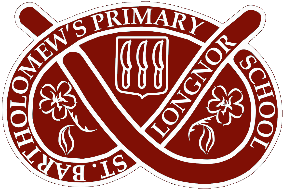 Buxton Road, Longnor, SK17 0NZTelephone: 01298 83233Acting Headteacher: Miss E. Priestmanwww.st-bartholomews-longnor.org.ukPupil Name:First Date of Absence:Last Date of Absence:Please use this space to let us know what the EXCEPTIONAL circumstances for this request are:Child’s Full NameChild’s Full NameSchool AttendingSchool AttendingSchool AttendingSignature of 1st parent/carer:Date:Signature of 2nd parent/carer:Date:Current Attendance:Previous Year Attendance:Leave Agreed:Leave Not Agreed:Rationale:Rationale:Rationale:Rationale: